NAME:ANTHONY-SADA OLAMIDE DEPT:NURSING LEVEL:200MATRIC NO:19/MHS02/026. 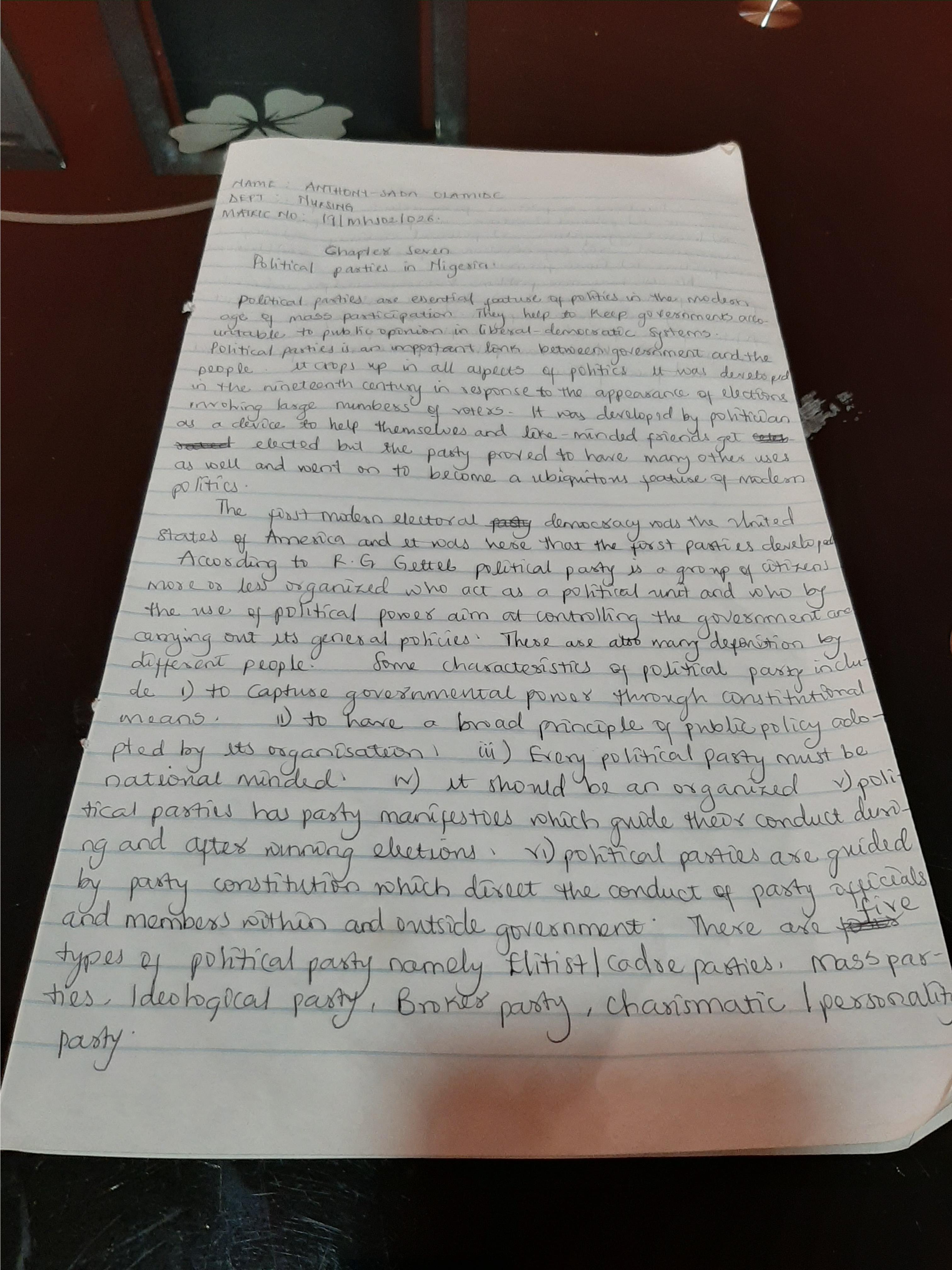 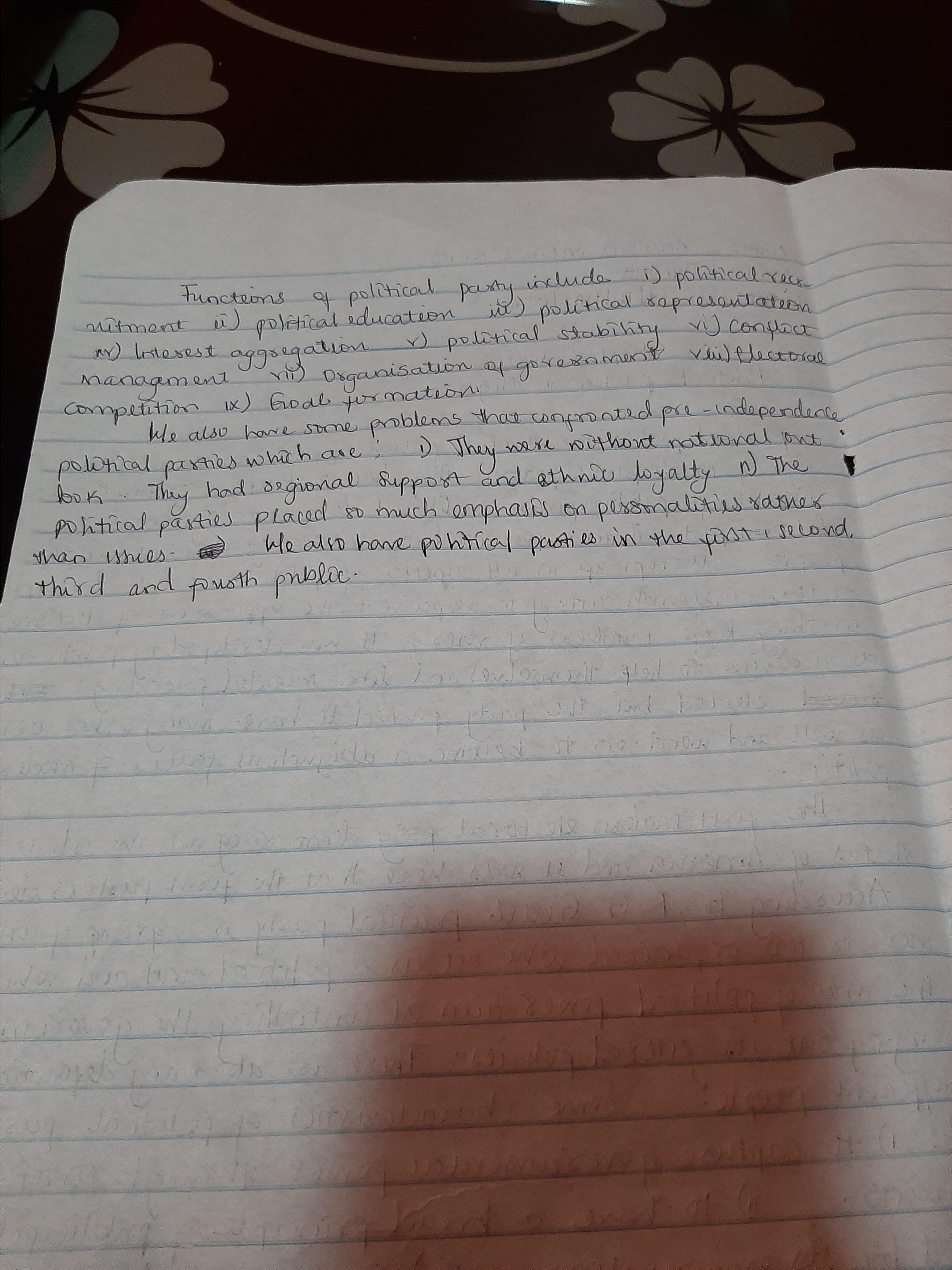 